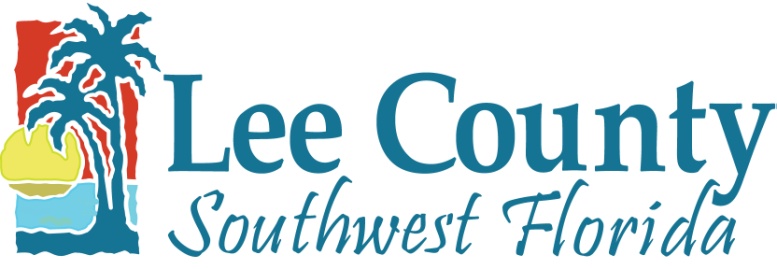 Traffic Count Report2015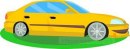 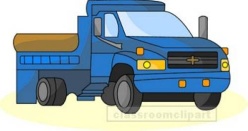 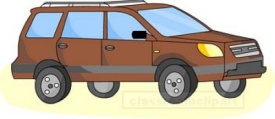 Prepared by:Lee County Department of Transportation1500 Monroe StreetFort Myers, Florida 33901February 20152015 TRAFFIC COUNT REPORTPrepared by: ,  Department of Transportation1500 Monroe StreetFort Myers, Florida 33901https://www.leegov.com/dot/traffic/trafficcountreportsFebruary 20152015 TRAFFIC COUNT REPORTIntroductionThis report is intended to provide the user with information concerning the traffic volumes on major roadways in Lee County from January 2015 through December 2015, and with historical data that may be useful in estimating future traffic volumes.Traffic characteristics at permanent count stations are detailed with monthly, daily, and hourly factors where available.  Periodic Count Locations were each counted for a 72 hour period once during the year.Lee County DOT operated 91 permanent count stations and counted at 58 periodic count sites in 2015. Traffic count data was processed by Midwest Solutions consulting group.  Average Annual Daily Traffic at tube count locations were calculated using nearby count stations to develop daily and monthly factors.  Average Annual Daily Traffic at permanent count stations were developed by dividing total volume by number of days data were collected.  Traffic count details are available at http://www.ms2soft.com/tcds/tsearch.asp?loc=Lee&mod=. Construction ActivityRoadway construction, especially major projects, can affect traffic flow and driving patterns for many miles from the project site and on many roads other than the one under construction.  Although traffic counts are not collected in areas actively under construction, counts nearby may have been affected by the construction.  No judgment is made on how much impact, if any, the construction may have had on a particular count.  The user of these data should be aware the impact construction activity has on travel patterns.  Users of this report should use their professional judgment to determine the applicability of these data to the study being performed.The new permanent count stations were added as part of the Countywide ATMS project.  Since the project came on line during the year, only partial data is available for these sites.Availability of ReportThis report is available online at https://www.leegov.com/dot/traffic/trafficcountreportsPermanent Count Station Data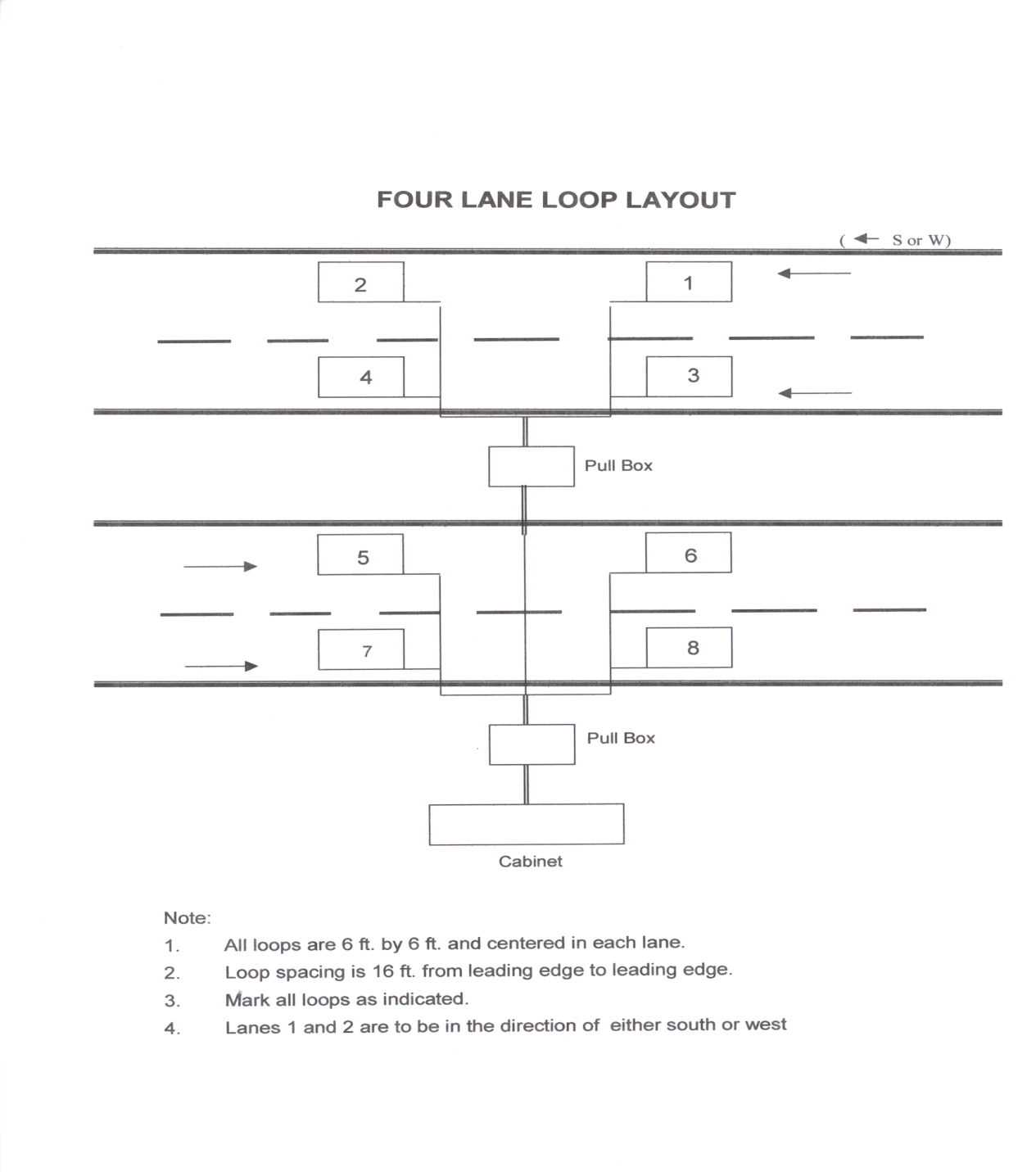 Permanent Count Station DataThe following is a summary of the traffic characteristics at each of the 91 permanent count stations used to factor the periodic count locations in Lee County.  The user may find this information helpful in interpreting raw traffic counts that may be collected for specific applications.Construction activity and equipment failures may have caused some permanent count stations to produce inadequate data at various times.  Where no monthly factor is available for the current year, a monthly factor from a previous year was used to adjust the raw data to estimate the AADT for periodic count stations.  If an entire year’s data are not available, use the factors and directional split data provided with caution. For some permanent count station, there was not enough data to develop factors. For those stations, the adjusted AADT is included in the summary spreadsheet, but individual sheets are not included.The following is a list of permanent count stations:Loc IDOnApproachAt1US-41 (SR 45)NORTH OFNORTH KEY DR2DEL PRADO BLVDSOUTH OFCORNWALLIS3PINE ISLAND RDWEST OFMATLACHA5PALM BEACH BLVD (SR 80)WEST OFSR 316HOMESTEAD RDATWESTMINSTER7BONITA BEACH RDEAST OFVANDERBILT RD8SAN CARLOS BLVD (SR 865)SOUTH OFPRESCOTT ST9US-41 (SR 45)NORTH OFBRANTLEY RD10ALICO RDWEST OFI 7511BUCKINGHAM RDSOUTH OFPALM BEACH BLVD12BURNT STORE RDSOUTH OFCHARLOTTE CO13CAPE CORAL PKWYEAST OFSKYLINE BLVD14COLONIAL BLVD (CR 884)EAST OFSUMMERLIN RD15CORKSCREW RD (CR 850)WEST OFI 7516OLD  41 RDNORTH OFCOLLIER CO LINE17HANCOCK BRIDGE PKWYWEST OFBEAU DR18SIX MILE PKWYNORTH OFWINKLER AVE19SUMMERLIN RD (CR 869)WEST OFWINKLER RD20DR. M. L. KING JR BLVD (SR 82)WEST OFI 7521IMMOKALEE RD (SR 82)EAST OFGUNNERY RD22LEE BLVD (SR 884)WEST OFGUNNERY RD23US-41 (SR 45)NORTH OFCOLLIER CO LINE25US-41 (SR 45)SOUTH OFHICKORY DR27STRINGFELLOW RDNORTH OFCASTILE RD28FOWLER STSOUTH OFHANSON ST29McGregor BLVD (SR 867)NORTH OFMANUELS DR30DANIELS PKWYWEST OFMETRO PKWY31DANIELS PKWYEAST OFSIX MILE CYPRESS PKWY33CHAMBERLIN PKWYSOUTH OFDANIELS PKWY34PONDELLA RDEAST OFBETMAR35SUMMERLIN RD (CR 869)SOUTH OFPARK MEADOWS36SUMMERLIN RD (CR 869)EAST OFJOHN MORRIS37McGREGOR BLVD (SR 867)SOUTH OFPINE RIDGE38McGREGOR BLVD (CR 867)NORTH OFKELLY RD39GLADIOLUS DREAST OFA&W BULB RD40DEL PRADO BLVDNorth ofFOUR MILE COVE RD41TAMIAMI TRAIL (SR 739)NORTH OFEDISON BRIDGE42BONITA BEACH RDWEST OFI-7543COLLEGE PKWYEAST OFWINKLER RD44ESTERO BLVDNORTH OFDONORA BLVD45METRO PKWYNORTH OFARC WAY46GLADIOLUS DRWEST OFUS 4147GLADIOLUS DREAST OFWINKLER RD48DANIELS PKWYEAST OFCHAMBERLIN49PINE ISLAND RDEAST OFPONDELLA RD50VETERANS PKWYWEST OFAVIATION BV52DANIELS PKWYEAST OFI-7553ALICO RDWEST OFBEN HILL GRIFFIN PKWY54SANTA BARBARA BLVDSOUTH OFSE 22ND TERR55SANTA BARBARA BLVDNORTH OFSE 28TH ST56CAPE CORAL PKWYWEST OFPALM TREE BLVD57PINE ISLAND RDEAST OFSW 19TH AVE58CHIQUITA BLVDNORTH OFSW 27TH ST60BEN HILL GRIFFIN PKWYSOUTH OFTERMINAL RD61TREELINE AVENORTH OFTERMINAL RD62TREELINE AVESOUTH OFPelican Preserve Blvd63Imperial PkwyNorth ofStrike Ln64Bayshore RdEAST OFFirst St66Summerlin RdSouth ofUniversity Blvd68DR. M. L. KING JR BLVD (SR 82)EAST OFI 7570Corkscrew RdEast ofMiramar Outlets Driveway71BEN HILL GRIFFIN PKWYNORTH OFESTERO PKWY72Three Oaks PkwySOUTH OFESTERO PKWY73Cypress Lake DrEAST OFOverlook Dr74Summerlin RdNORTH OFMatthew Dr77Tamiami TrailSOUTH OFPINE ISLAND RD81Cypress Lake DrEAST OFSouth Pointe Blvd89DANIELS PKWYWEST OFGateway Blvd92US  41NORTH OFBONITA BEACH RD94US  41NORTH OFConstitution Blvd95US  41NORTH OFAndrea Lane96US  41NORTH OFBoy Scout Dr97US  41NORTH OFWinkler Ave103US  41SOUTH OFTara Woods Blvd104Bayshore RdWEST OFHart rd108PINE ISLAND RDEAST OFMerchants Xing120Sanibel Toll Plaza121Midpoint Toll Plaza122Cape Toll Plaza